INDICAÇÃO Nº		Assunto: Solicita ao Senhor Prefeito providências para manutenção da Academia ao Ar Livre do Parque Ferraz Costa, conforme especifica.  Senhor Presidente: CONSIDERANDO que frequentadores da Academia e Parque Infantil “Luiz Carlos Franco Penteado - Tucura” vêm enfrentando obstáculos para suas práticas esportivas e de lazer devido ao mau estado de conservação dos aparelhos do local; CONSIDERANDO que tal ponto está localizado numa praça, a Antonio Aurélio Scavone, no Parque Ferraz Costa, local que conta com grande frequência de pessoas idosas, bem como crianças, até mesmo por ser bastante próxima de uma escola municipal de Educação Infantil; 	INDICO ao Senhor Prefeito Municipal, nos termos do Regimento Interno desta Casa de Leis, que seja oficiado à Secretaria de Obras e Serviços Públicos providenciar a manutenção da Academia ao Ar Livre do Parque Ferraz Costa. 
SALA DAS SESSÕES, 18 de Abril de 2018.THOMÁS ANTONIO CAPELETTO DE OLIVEIRA      Vereador - PSDB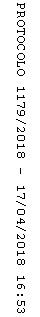 